Abgabe beim KlassenvorstandAn die Direktion der BHAK & BHAS OberndorfBekanntgabe Variante Reife- und DiplomprüfungIch wähle zur Reife- und Diplomprüfung Wichtig:	Eine Änderung der Variante bzw. des Wahlfaches ist nach dem Abgabetermin NICHT mehr möglich!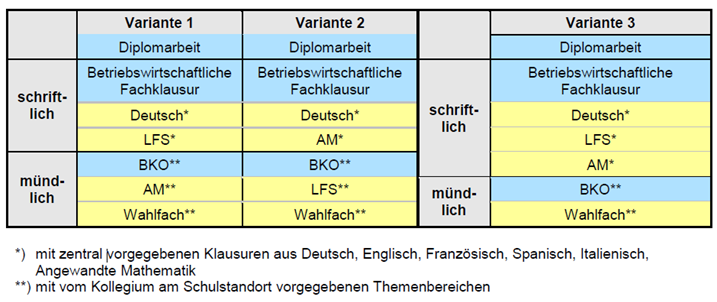 Name: Klasse: Variante*:Bitte die gewählte lebende Fremdsprache angeben:Wahlfach (mündlich):Unterschrift